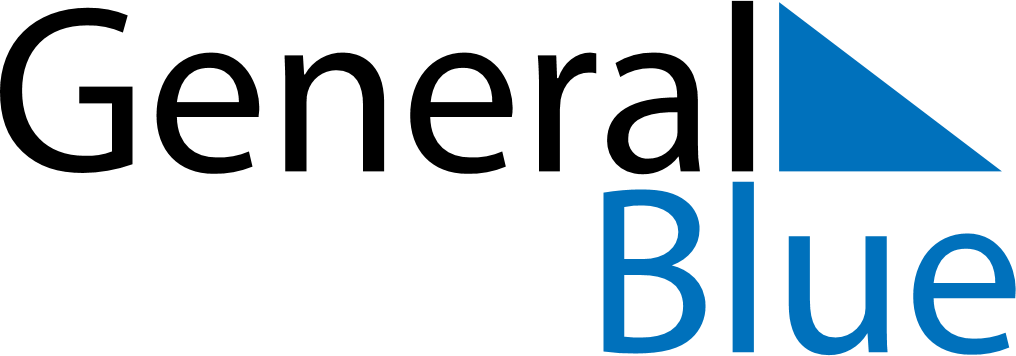 Weekly Meal Tracker October 26, 2026 - November 1, 2026Weekly Meal Tracker October 26, 2026 - November 1, 2026Weekly Meal Tracker October 26, 2026 - November 1, 2026Weekly Meal Tracker October 26, 2026 - November 1, 2026Weekly Meal Tracker October 26, 2026 - November 1, 2026Weekly Meal Tracker October 26, 2026 - November 1, 2026MondayOct 26TuesdayOct 27TuesdayOct 27WednesdayOct 28ThursdayOct 29FridayOct 30SaturdayOct 31SundayNov 01BreakfastLunchDinner